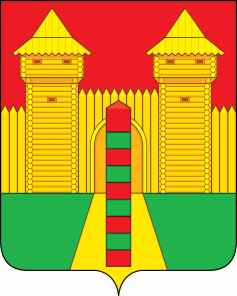 АДМИНИСТРАЦИЯ  МУНИЦИПАЛЬНОГО  ОБРАЗОВАНИЯ «ШУМЯЧСКИЙ   РАЙОН» СМОЛЕНСКОЙ  ОБЛАСТИП О С Т А Н О В Л Е Н И Еот  19.02.2021г. № 78          п. ШумячиВ соответствии с  Уставом муниципального образования «Шумячский район» Смоленской областиАдминистрация муниципального образования «Шумячский район» Смоленской областиП О С Т А Н О В Л Я Е Т:1. Внести в муниципальную программу «Создание условий  для эффективного управления муниципальным образованием «Шумячский район» Смоленской области», утвержденную постановлением Администрации муниципального образования «Шумячский район» Смоленской области от 14.11.2014 г. № 557 (в редакции постановлений Администрации  муниципального образования «Шумячский район» Смоленской области от 22.05.2015г.  № 320, от 24.11.2015г. № 744, от 24.12.2015г. № 835, от 31.12.2015г. № 866, от 24.02.2016г. № 127,от 24.03.2016г. №254, от 11.05.2016г. №362, от 19.05.2016г. № 393, от 27.09.2016г. № 668, от 28.10.2016г. №742, от 22.11.2016г. №785, от 27.12.2016г. №837, от 16.02.2017г. №117, от 23.03.2017г.№248, от 18.05.2017г. №384, от 09.06.2017г. №440, от 18.07.2017г. №493, от 08.11.2017г. №695, от 27.11.2017г. №744, от 25.12.2017г. № 820, от 14.08.2018г.         № 401, от 25.09.2018г. №456, от 27.09.2018г. №462, от 28.11.2018г. №567, от 25.12.2018г. № 622, от 14.03.2019г. №134, от 26.03.2019г. №161, от 29.10.2019г.№483, от 26.12.2019г №600, от 25.03.2020г. №165, от 03.06.2020г. №297, от 03.11.2020г. №536, от 09.12.2020г №616) (далее - муниципальная программа),  следующие изменения:1.1. В муниципальной программе:1.1.1. В паспорте: - позицию «Объемы ассигнований муниципальной программы (по годам реализации и в разрезе источников финансирования)» изложить в следующей редакции:«»1.1.2. Раздел 4 изложить в следующей редакции:       «Раздел 4. Обоснование ресурсного обеспечения  муниципальной программыОбщий объем финансирования Программы:За счет средств федерального бюджета составит 703 730 рублей, в том числе по годам реализации:- 2014 год - 703 730.00 руб.;- 2015 год -            0.00  руб.;- 2016 год -            0.00  руб.;- 2017 год -            0.00  руб.;- 2018 год -            0.00  руб.;- 2019 год -            0.00  руб.;- 2020 год -            0.00  руб.;- 2021 год -            0.00 руб.;- 2022 год-             0.00 руб.;- 2023 год-              0.00 руб.За счет средств областного бюджета  составит  12 269 290.48 рублей,  в том числе по годам реализации:- 2014 год -    683 364.00 руб.;- 2015 год -    755 600.00 руб.;- 2016 год-  2 390 700.00 руб.;         - 2017 год-  4 004 275.00 руб.;         - 2018 год-  1 105 108.48 руб.;         - 2019 год -    633 500.00 руб.;         - 2020 год -    668 543.00 руб.;         - 2021 год-     682 000.00 руб.;         - 2022 год-     660 000.00 руб.;         - 2023 год-     686 200.00  руб.;За счет средств местного бюджета составит  250 932 224.43 рубля, в том числе по годам реализации:         - 2014 год -  18 758 632.00 руб.;         - 2015 год -  23 080 438.00 руб.;         - 2016 год -  24 264 460.00 руб.;         - 2017 год -  24 260 847.00 руб.;         - 2018 год-   24 854 220.65 руб.;         - 2019 год -  26 141 689.78 руб.;         - 2020 год -  28 202 503.00 руб.;         - 2021 год -  32 594 078.00 руб.;         - 2022 год-   24 387 678.00 руб.;         - 2023 год-   24 387 678.00 руб.Источником финансирования является федеральный, областной бюджет и местный бюджет  муниципального образования «Шумячский район» Смоленской области. Объемы финансирования мероприятий муниципальной программы подлежат уточнению при формировании бюджета муниципального образования «Шумячский район» Смоленской области  на соответствующий финансовый год.В том числе:- объем финансирования по подпрограмме «Обеспечивающая подпрограмма»  составит    158 516 008.91 руб., из них обл. бюджет  535 508.48 рублей,  в том числе по годам:- 2014 год -  11 308 688.00 руб.;- 2015 год -  14 719 338.00 руб.;- 2016 год -  15 779 370.00 руб.; в т.ч. обл. бюджет 118 100.00 руб.- 2017 год -  15 682 002.00 руб.;- 2018 год -  16 294 302.93 руб.; в т.ч. обл. бюджет 417 408.48 руб. - 2019 год -  16 543 983.78 руб.;- 2020 год -  17 113 990.20 руб.;- 2021 год -  18 208 378.00 руб.;- 2022 год-   16 432 978.00 руб.;- 2023 год-   16 432 978.00 руб.- объем финансирования по подпрограмме «Материально-техническое и транспортное обеспечение деятельности органов местного самоуправления муниципального образования «Шумячский район» Смоленской области» составит 48 530 364 рубля, из них областной бюджет 61 000 рублей, в том числе по годам:- 2014 год -  3 814 710.00 руб.;- 2015 год -  3 983 500.00 руб.;- 2016 год -  4 013 000.00 руб.;- 2017 год -  3 895 000.00 руб.;- 2018 год -  4 176 000.00 руб.; в т.ч. обл.бюджет 61 000.00 руб.- 2019 год -  4 788 180.00 руб.;- 2020 год -  5 695 874.00 руб.;- 2021 год -  8 654 700.00 руб.;- 2022 год -  4 754 700.00 руб.;- 2023 год -  4 754 700.00 руб.- объем финансирования по подпрограмме «Противодействие коррупции в муниципальном образовании «Шумячский район» Смоленской области» составит  1 000 рублей, в том числе по годам:- 2014 год -         0.00 руб.;- 2015 год -         0.00 руб.;- 2016 год -         0.00 руб.;- 2017 год -         0.00 руб.;- 2018 год -         0.00 руб.;- 2019 год -         0.00 руб.;- 2020 год -         0.00 руб.;- 2021 год - 1000руб.;- 2022 год -         0.00 руб.;- 2023 год-          0.00 руб. - объем финансирования по подпрограмме «Развитие малого и среднего предпринимательства на территории муниципального образования «Шумячский район» Смоленской области» составит 35 000 рублей, в том числе по годам:- 2014 год-         0.00 руб.;- 2015 год-         0.00 руб.;- 2016 год-         0.00 руб.;- 2017 год-  5 000.00 руб.;- 2018 год-  5 000.00 руб.;- 2019 год-         0.00 руб.;- 2020 год-         0.00 руб.;- 2021 год- 25 000.00руб.;- 2022 год-         0.00 руб.;- 2023 год-         0.00 руб.- объем финансирования по подпрограмме «Создание условий для осуществления градостроительной деятельности на территории муниципального образования «Шумячский район» Смоленской области»  составит 1 380 000 рублей, в том числе по годам и в разрезе бюджетов: За счет средств областного бюджета составит 1 128 600 рублей, в том числе по годам:- 2014 год -             0.00  руб.;- 2015 год -             0.00 руб.;- 2016 год -  376 200.00 руб.;- 2017 год -  752 400.00 руб.;- 2018 год -            0.00  руб.;- 2019 год -            0.00  руб.;- 2020 год -            0.00  руб.;- 2021 год -            0.00 руб.;- 2022 год -            0.00 руб.;- 2023 год-             0.00 руб.За счет средств местного бюджета составит 251 400 рублей, в том числе по годам: -2014 год -            0.00 руб.; -2015 год -            0.00 руб.; -2016 год -   19 800.00 руб.;- 2017 год -   39 600.00 руб.;- 2018 год -            0.00 руб.;- 2019 год -            0.00 руб.;- 2020 год - 192 000.00 руб.;- 2021 год-             0.00 руб.;- 2022 год -            0.00 руб.;- 2023 год-             0.00 руб.- объем финансирования по подпрограмме ««Комплексное развитие систем коммунальной инфраструктуры на территории Шумячского района Смоленской области» составит 3 915 740 рублей, в том числе по годам и в разрезе бюджетов: За счет средств областного бюджета составит 3 892 400 рублей, в том числе по годам:- 2014 год -               0.00 руб.;- 2015 год -               0.00 руб.;- 2016 год - 1 292 400.00 руб.;- 2017 год - 2 600.000.00 руб.;- 2018 год -               0.00 руб.;- 2019 год -               0.00 руб.;- 2020 год -               0.00 руб.;- 2021 год -               0.00 руб.;- 2022 год -                0.00 руб.За счет средств местного бюджета составит 23 340 рублей, в том числе по годам: -2014 год -              0.00 руб.; -2015 год -              0.00 руб.; -2016 год -     14 340.00 руб.;- 2017 год -       4 000.00 руб.;- 2018 год -              0.00 руб.;- 2019 год -              0.00 руб.;- 2020 год -              0.00 руб.;- 2021 год -       5 000.00 руб.- 2022 год -              0.00 руб. - 2023 год-               0.00 руб.»1.2. В подпрограмме «Обеспечивающая подпрограмма»1.2.1.в паспорте:-позицию « Объемы ассигнований подпрограммы (по годам реализации и в разрезе источников финансирования)» изложить в следующей редакции:«                                                                                                                      »1.2.2. раздел 4 «Обоснование ресурсного обеспечения «Обеспечивающей подпрограммы» изложить в следующей редакции:4. Обоснование ресурсного обеспечения «Обеспечивающей подпрограммы»«Общий объем бюджетных ассигнований на содержание Администрации муниципального образования «Шумячский район» Смоленской области на 2014-2023 года составляет 158 516 008 рублей 91 копейка (в т.ч. обл. б-т 535 508.48 руб.), из них расходы на оплату труда 131 434 117.50 рублей, в том числе по годам: - 2014 год -  11 308 688 руб., из них расходы на оплату труда  -   8 915 788 руб.;- 2015 год -  14 719 338 руб., из них расходы на оплату труда -  12 286 188 руб.;- 2016 год -  15 779 370  руб., из них расходы на оплату труда -13 088 160 руб.;- 2017 год -  15 682 002 руб., из них расходы на оплату труда - 12 773 710 руб.;- 2018 год -  16 294 302.93 руб., из них расходы на оплату труда - 13 596 044.45 руб.;- 2019 год - 16 543 983.78 руб., из них расходы на оплату труда - 13 618 371.05 руб.;- 2020 год - 17 113 990.20 руб., из них расходы на оплату труда – 13 406 922.00 руб.;-2021 год - 18 208 378.00 руб., из них расходы на оплату труда – 14 582 978.00 руб.;-2022 год- 16 432 978.00 руб., из них расходы на оплату труда – 14 582 978.00 руб.;-2023 год- 16 432 978.00 руб., из них расходы на оплату труда – 14 582 978.00 руб.;                                                                                                                    »   1.3. В подпрограмме «Материально-техническое и транспортное обеспечение деятельности органов местного самоуправления муниципального образования «Шумячский район» Смоленской области»1.3.1.в паспорте:- позицию « Объемы ассигнований подпрограммы (по годам реализации и в разрезе источников финансирования)» изложить в следующей редакции:«                                                                                                                              »1.3.2. раздел 4 «Обоснование ресурсного обеспечения подпрограммы» изложить в следующей редакции:  «4. Обоснование ресурсного обеспечения подпрограммыОбщий объем финансирования Подпрограммы составляет  48 530 364 рубля, из них областной бюджет 61 000 рублей, в том числе по годам:2014г.- 3 814 710 рублей, в том числе фонд оплаты труда -2 407 000 рублей;2015г.- 3 983 500рублей, в том числе фонд оплаты труда – 2 501 400 рублей;2016г.- 4 013 000 рублей, в том числе фонд оплаты труда -2 500 000 рублей;2017г.- 3 895 000 рублей, в том числе фонд оплаты труда -2 470 000 рублей;2018г.- 4 176 000 рублей, в том числе фонд оплаты труда -2 821 000 рублей, из них обл.б-т.- 61 000 руб.;2019г.- 4 788 180 рублей, в том числе фонд оплаты труда - 3 181 180 рублей;2020г. -5 695 874 рублей, в том числе фонд оплаты труда – 3 557 974 рублей;2021г.- 8 654 700 рублей, в том числе фонд оплаты труда -4 419 700 рублей;2022г.- 4 754 700 рублей, в том числе фонд оплаты труда -4 419 700 рублей;2023г.- 4 754 700 рублей, в том числе фонд оплаты труда -4 419 700 рублей                                                                                                                  »1.4. Приложение № 4 к муниципальной  подпрограмме «Материально-техническое и транспортное обеспечение деятельности органов местного самоуправления муниципального  образования «Шумячский район» Смоленской области» изложить в новой редакции:«Перечень мероприятий подпрограммы«Материально-техническое и транспортное обеспечение деятельностиорганов местного самоуправления муниципальногообразования «Шумячский район» Смоленской области»2. Настоящее постановление вступает в силу со дня его подписания.Глава муниципального образования«Шумячский район» Смоленской области                                                                                                      А.Н. Васильев О внесении изменений в муниципальную программу «Создание условий для эффективного управления муниципальным образованием «Шумячский район» Смоленской области» Объемы ассигнований муниципальной программы (по годам реализации и в разрезе источников финансирования)объем ассигнований муниципальной программы: - за счет средств федерального бюджета составит 703 730 рублей, в том числе по годам реализации:               2014 год - 703 730.00 руб.;               2015 год -                 0 руб.;               2016 год -                 0 руб.;               2017 год -                 0 руб.;               2018 год-                  0 руб.;               2019 год -                 0 руб.;               2020 год -                 0 руб.;               2021 год -                 0 руб.;               2022 год-                  0 руб.;               2023 год-                  0 руб. - за счет средств областного бюджета составит  12 269 290.48 рублей, в том числе по годам реализации:                2014 год -     683 364.00 руб.;               2015 год -     755 600.00 руб.;               2016 год -  2 390 700.00 руб.;               2017 год -  4 004 275.00 руб.;               2018 год-   1 105 108.48 руб.;               2019 год -     633 500.00 руб.;               2020 год -     668 543.00 руб.;               2021 год-      682 000.00 руб.;               2022 год-      660 000.00 руб.;               2023 год-      686 200.00 руб.-  за счет средств местного бюджета составит   250 932 224.43 рубля, в том числе по годам реализации:                2014 год -  18 758 632.00 руб.;               2015 год -  23 080 438.00 руб.;               2016 год -  24 264 460.00 руб.;               2017 год -  24 260 847.00 руб.;               2018 год-   24 854 220.65 руб.;               2019 год -  26 141 689.78 руб.;               2020 год -  28 202 503.00 руб.;               2021 год -  32 594 078.00 руб.;               2022 год-   24 387 678.00 руб.;               2023 год-   24 387 678.00 руб.Объемы ассигнований подпрограммы (по годам реализации и в разрезе источников финансирования)Общий объем средств по годам реализации, предусмотренных на реализацию подпрограммы составляет 158 516 008.91 руб., в т.ч. обл. б-т  535 508.48 руб.:-2014 год -  11 308 688.00 руб.; -2015 год -  14 719 338.00 руб.;-2016 год -   15 779 370.00 руб., в т.ч. обл. б-т 118 100.00 руб.- 2017 год -  15 682 002.00 руб.;- 2018 год - 16 294 302.93 руб. в т.ч. обл.б-т 417 408.48 руб.- 2019 год -  16 543 983.78руб.;- 2020 год -  17 113 990.20 руб.;- 2021 год -  18 208 378.00 руб.;- 2022 год -  16 432 978.00 руб.;- 2023 год -  16 432 978.00 руб.Объемы ассигнований подпрограммы (по годам реализации и в разрезе источников финансирования)Общий объем средств по годам реализации, предусмотренных на реализацию подпрограммы составляет 48 530 364 руб., в т.ч. обл. бюджет 61 000 руб.:2014 - 3 814 710 руб.;2015 - 3 983 500 руб.;2016 - 4 013 000 руб.;2017 - 3 895 000 руб.;2018 -  4 176 000 руб., в т.ч. обл.б-т 61 000 руб.2019 - 4 788 180 руб.;2020 - 5 695 874 руб.;2021-  8 654 700 руб.;2022-  4 754 700 руб.;2023-  4 754 700 руб.Приложение № 4к муниципальной  подпрограмме «Материально-техническое и транспортное обеспечение деятельности органов местного самоуправления муниципального  образования «Шумячский район» Смоленской области»№ п/пНаименование мероприятияНаименование мероприятияСрок исполенияСрок исполенияОбъем финансирования, тыс. руб. (расходы на обеспечение деятельности и на приобретение оборудования и техники)Объем финансирования, тыс. руб. (расходы на обеспечение деятельности и на приобретение оборудования и техники)Объем финансирования, тыс. руб. (расходы на обеспечение деятельности и на приобретение оборудования и техники)Объем финансирования, тыс. руб. (расходы на обеспечение деятельности и на приобретение оборудования и техники)Объем финансирования, тыс. руб. (расходы на обеспечение деятельности и на приобретение оборудования и техники)Объем финансирования, тыс. руб. (расходы на обеспечение деятельности и на приобретение оборудования и техники)Объем финансирования, тыс. руб. (расходы на обеспечение деятельности и на приобретение оборудования и техники)Объем финансирования, тыс. руб. (расходы на обеспечение деятельности и на приобретение оборудования и техники)Объем финансирования, тыс. руб. (расходы на обеспечение деятельности и на приобретение оборудования и техники)Объем финансирования, тыс. руб. (расходы на обеспечение деятельности и на приобретение оборудования и техники)Объем финансирования, тыс. руб. (расходы на обеспечение деятельности и на приобретение оборудования и техники)Объем финансирования, тыс. руб. (расходы на обеспечение деятельности и на приобретение оборудования и техники)Объем финансирования, тыс. руб. (расходы на обеспечение деятельности и на приобретение оборудования и техники)Объем финансирования, тыс. руб. (расходы на обеспечение деятельности и на приобретение оборудования и техники)Объем финансирования, тыс. руб. (расходы на обеспечение деятельности и на приобретение оборудования и техники)Объем финансирования, тыс. руб. (расходы на обеспечение деятельности и на приобретение оборудования и техники)Объем финансирования, тыс. руб. (расходы на обеспечение деятельности и на приобретение оборудования и техники)Объем финансирования, тыс. руб. (расходы на обеспечение деятельности и на приобретение оборудования и техники)Объем финансирования, тыс. руб. (расходы на обеспечение деятельности и на приобретение оборудования и техники)Объем финансирования, тыс. руб. (расходы на обеспечение деятельности и на приобретение оборудования и техники)Объем финансирования, тыс. руб. (расходы на обеспечение деятельности и на приобретение оборудования и техники)Объем финансирования, тыс. руб. (расходы на обеспечение деятельности и на приобретение оборудования и техники)Объем финансирования, тыс. руб. (расходы на обеспечение деятельности и на приобретение оборудования и техники)Объем финансирования, тыс. руб. (расходы на обеспечение деятельности и на приобретение оборудования и техники)Объем финансирования, тыс. руб. (расходы на обеспечение деятельности и на приобретение оборудования и техники)Объем финансирования, тыс. руб. (расходы на обеспечение деятельности и на приобретение оборудования и техники)Объем финансирования, тыс. руб. (расходы на обеспечение деятельности и на приобретение оборудования и техники)Объем финансирования, тыс. руб. (расходы на обеспечение деятельности и на приобретение оборудования и техники)Объем финансирования, тыс. руб. (расходы на обеспечение деятельности и на приобретение оборудования и техники)Объем финансирования, тыс. руб. (расходы на обеспечение деятельности и на приобретение оборудования и техники)Объем финансирования, тыс. руб. (расходы на обеспечение деятельности и на приобретение оборудования и техники)Объем финансирования, тыс. руб. (расходы на обеспечение деятельности и на приобретение оборудования и техники)Объем финансирования, тыс. руб. (расходы на обеспечение деятельности и на приобретение оборудования и техники)Объем финансирования, тыс. руб. (расходы на обеспечение деятельности и на приобретение оборудования и техники)Объем финансирования, тыс. руб. (расходы на обеспечение деятельности и на приобретение оборудования и техники)всеговсеговсеговсеговсегов том числе по годамв том числе по годамв том числе по годамв том числе по годамв том числе по годамв том числе по годамв том числе по годамв том числе по годамв том числе по годамв том числе по годамв том числе по годамв том числе по годамв том числе по годамв том числе по годамв том числе по годамв том числе по годамв том числе по годамв том числе по годамв том числе по годамв том числе по годамв том числе по годамв том числе по годамв том числе по годамв том числе по годамв том числе по годамв том числе по годамв том числе по годамв том числе по годамв том числе по годамв том числе по годамИсточник финансированияИсточник финансированияОжидаемый результатОжидаемый результатОжидаемый результатОжидаемый результатИсполнительИсполнитель201420142014201420152015201520162016201620172017201720182018201820182019201920192020202120212021202120212022202220222023122334444455556667778889999101010111212121212131313151.Транспортное обеспечение деятельности МКУ «Автотранспортное учреждение Администрации МО «Шумячский район» Смоленской области»1.Транспортное обеспечение деятельности МКУ «Автотранспортное учреждение Администрации МО «Шумячский район» Смоленской области»1.Транспортное обеспечение деятельности МКУ «Автотранспортное учреждение Администрации МО «Шумячский район» Смоленской области»1.Транспортное обеспечение деятельности МКУ «Автотранспортное учреждение Администрации МО «Шумячский район» Смоленской области»1.Транспортное обеспечение деятельности МКУ «Автотранспортное учреждение Администрации МО «Шумячский район» Смоленской области»1.Транспортное обеспечение деятельности МКУ «Автотранспортное учреждение Администрации МО «Шумячский район» Смоленской области»1.Транспортное обеспечение деятельности МКУ «Автотранспортное учреждение Администрации МО «Шумячский район» Смоленской области»1.Транспортное обеспечение деятельности МКУ «Автотранспортное учреждение Администрации МО «Шумячский район» Смоленской области»1.Транспортное обеспечение деятельности МКУ «Автотранспортное учреждение Администрации МО «Шумячский район» Смоленской области»1.Транспортное обеспечение деятельности МКУ «Автотранспортное учреждение Администрации МО «Шумячский район» Смоленской области»1.Транспортное обеспечение деятельности МКУ «Автотранспортное учреждение Администрации МО «Шумячский район» Смоленской области»1.Транспортное обеспечение деятельности МКУ «Автотранспортное учреждение Администрации МО «Шумячский район» Смоленской области»1.Транспортное обеспечение деятельности МКУ «Автотранспортное учреждение Администрации МО «Шумячский район» Смоленской области»1.Транспортное обеспечение деятельности МКУ «Автотранспортное учреждение Администрации МО «Шумячский район» Смоленской области»1.Транспортное обеспечение деятельности МКУ «Автотранспортное учреждение Администрации МО «Шумячский район» Смоленской области»1.Транспортное обеспечение деятельности МКУ «Автотранспортное учреждение Администрации МО «Шумячский район» Смоленской области»1.Транспортное обеспечение деятельности МКУ «Автотранспортное учреждение Администрации МО «Шумячский район» Смоленской области»1.Транспортное обеспечение деятельности МКУ «Автотранспортное учреждение Администрации МО «Шумячский район» Смоленской области»1.Транспортное обеспечение деятельности МКУ «Автотранспортное учреждение Администрации МО «Шумячский район» Смоленской области»1.Транспортное обеспечение деятельности МКУ «Автотранспортное учреждение Администрации МО «Шумячский район» Смоленской области»1.Транспортное обеспечение деятельности МКУ «Автотранспортное учреждение Администрации МО «Шумячский район» Смоленской области»1.Транспортное обеспечение деятельности МКУ «Автотранспортное учреждение Администрации МО «Шумячский район» Смоленской области»1.Транспортное обеспечение деятельности МКУ «Автотранспортное учреждение Администрации МО «Шумячский район» Смоленской области»1.Транспортное обеспечение деятельности МКУ «Автотранспортное учреждение Администрации МО «Шумячский район» Смоленской области»1.Транспортное обеспечение деятельности МКУ «Автотранспортное учреждение Администрации МО «Шумячский район» Смоленской области»1.Транспортное обеспечение деятельности МКУ «Автотранспортное учреждение Администрации МО «Шумячский район» Смоленской области»1.Транспортное обеспечение деятельности МКУ «Автотранспортное учреждение Администрации МО «Шумячский район» Смоленской области»1.Транспортное обеспечение деятельности МКУ «Автотранспортное учреждение Администрации МО «Шумячский район» Смоленской области»1.Транспортное обеспечение деятельности МКУ «Автотранспортное учреждение Администрации МО «Шумячский район» Смоленской области»1.Транспортное обеспечение деятельности МКУ «Автотранспортное учреждение Администрации МО «Шумячский район» Смоленской области»1.Транспортное обеспечение деятельности МКУ «Автотранспортное учреждение Администрации МО «Шумячский район» Смоленской области»1.Транспортное обеспечение деятельности МКУ «Автотранспортное учреждение Администрации МО «Шумячский район» Смоленской области»1.Транспортное обеспечение деятельности МКУ «Автотранспортное учреждение Администрации МО «Шумячский район» Смоленской области»1.Транспортное обеспечение деятельности МКУ «Автотранспортное учреждение Администрации МО «Шумячский район» Смоленской области»1.Транспортное обеспечение деятельности МКУ «Автотранспортное учреждение Администрации МО «Шумячский район» Смоленской области»1.Транспортное обеспечение деятельности МКУ «Автотранспортное учреждение Администрации МО «Шумячский район» Смоленской области»1.Транспортное обеспечение деятельности МКУ «Автотранспортное учреждение Администрации МО «Шумячский район» Смоленской области»1.Транспортное обеспечение деятельности МКУ «Автотранспортное учреждение Администрации МО «Шумячский район» Смоленской области»1.Транспортное обеспечение деятельности МКУ «Автотранспортное учреждение Администрации МО «Шумячский район» Смоленской области»1.1.Материально-техническое и транспортное обеспечение деятельности МКУ «Автотранспортное учреждение Администрации МО «Шумячский район» Смоленской области»Материально-техническое и транспортное обеспечение деятельности МКУ «Автотранспортное учреждение Администрации МО «Шумячский район» Смоленской области»2014-2023г.2014-2023г.13228015132280151322801511897101189710118971011897101189710126650012665001266500126650012670801267080126708011852901185290118529011222351122235112223511222351354300135430013543001837900393500039350003935000350003500035000350003500035000Местный бюджетМестный бюджетОбеспечение материально-технической и финансово- хозяйственной деятельности МКУ «Автотранспортное учреждение Администрации МО «Шумячский район» Смоленской области»Обеспечение материально-технической и финансово- хозяйственной деятельности МКУ «Автотранспортное учреждение Администрации МО «Шумячский район» Смоленской области»Обеспечение материально-технической и финансово- хозяйственной деятельности МКУ «Автотранспортное учреждение Администрации МО «Шумячский район» Смоленской области»МКУ «Автотранспортное учреждение Администрации МО «Шумячский район» Смоленской области»МКУ «Автотранспортное учреждение Администрации МО «Шумячский район» Смоленской области»2. Автотранспортное обслуживание органов местного самоуправления муниципального образования «Шумячский район» Смоленской области, структурных подразделений Администрации муниципального образования «Шумячский район» Смоленской области2. Автотранспортное обслуживание органов местного самоуправления муниципального образования «Шумячский район» Смоленской области, структурных подразделений Администрации муниципального образования «Шумячский район» Смоленской области2. Автотранспортное обслуживание органов местного самоуправления муниципального образования «Шумячский район» Смоленской области, структурных подразделений Администрации муниципального образования «Шумячский район» Смоленской области2. Автотранспортное обслуживание органов местного самоуправления муниципального образования «Шумячский район» Смоленской области, структурных подразделений Администрации муниципального образования «Шумячский район» Смоленской области2. Автотранспортное обслуживание органов местного самоуправления муниципального образования «Шумячский район» Смоленской области, структурных подразделений Администрации муниципального образования «Шумячский район» Смоленской области2. Автотранспортное обслуживание органов местного самоуправления муниципального образования «Шумячский район» Смоленской области, структурных подразделений Администрации муниципального образования «Шумячский район» Смоленской области2. Автотранспортное обслуживание органов местного самоуправления муниципального образования «Шумячский район» Смоленской области, структурных подразделений Администрации муниципального образования «Шумячский район» Смоленской области2. Автотранспортное обслуживание органов местного самоуправления муниципального образования «Шумячский район» Смоленской области, структурных подразделений Администрации муниципального образования «Шумячский район» Смоленской области2. Автотранспортное обслуживание органов местного самоуправления муниципального образования «Шумячский район» Смоленской области, структурных подразделений Администрации муниципального образования «Шумячский район» Смоленской области2. Автотранспортное обслуживание органов местного самоуправления муниципального образования «Шумячский район» Смоленской области, структурных подразделений Администрации муниципального образования «Шумячский район» Смоленской области2. Автотранспортное обслуживание органов местного самоуправления муниципального образования «Шумячский район» Смоленской области, структурных подразделений Администрации муниципального образования «Шумячский район» Смоленской области2. Автотранспортное обслуживание органов местного самоуправления муниципального образования «Шумячский район» Смоленской области, структурных подразделений Администрации муниципального образования «Шумячский район» Смоленской области2. Автотранспортное обслуживание органов местного самоуправления муниципального образования «Шумячский район» Смоленской области, структурных подразделений Администрации муниципального образования «Шумячский район» Смоленской области2. Автотранспортное обслуживание органов местного самоуправления муниципального образования «Шумячский район» Смоленской области, структурных подразделений Администрации муниципального образования «Шумячский район» Смоленской области2. Автотранспортное обслуживание органов местного самоуправления муниципального образования «Шумячский район» Смоленской области, структурных подразделений Администрации муниципального образования «Шумячский район» Смоленской области2. Автотранспортное обслуживание органов местного самоуправления муниципального образования «Шумячский район» Смоленской области, структурных подразделений Администрации муниципального образования «Шумячский район» Смоленской области2. Автотранспортное обслуживание органов местного самоуправления муниципального образования «Шумячский район» Смоленской области, структурных подразделений Администрации муниципального образования «Шумячский район» Смоленской области2. Автотранспортное обслуживание органов местного самоуправления муниципального образования «Шумячский район» Смоленской области, структурных подразделений Администрации муниципального образования «Шумячский район» Смоленской области2. Автотранспортное обслуживание органов местного самоуправления муниципального образования «Шумячский район» Смоленской области, структурных подразделений Администрации муниципального образования «Шумячский район» Смоленской области2. Автотранспортное обслуживание органов местного самоуправления муниципального образования «Шумячский район» Смоленской области, структурных подразделений Администрации муниципального образования «Шумячский район» Смоленской области2. Автотранспортное обслуживание органов местного самоуправления муниципального образования «Шумячский район» Смоленской области, структурных подразделений Администрации муниципального образования «Шумячский район» Смоленской области2. Автотранспортное обслуживание органов местного самоуправления муниципального образования «Шумячский район» Смоленской области, структурных подразделений Администрации муниципального образования «Шумячский район» Смоленской области2. Автотранспортное обслуживание органов местного самоуправления муниципального образования «Шумячский район» Смоленской области, структурных подразделений Администрации муниципального образования «Шумячский район» Смоленской области2. Автотранспортное обслуживание органов местного самоуправления муниципального образования «Шумячский район» Смоленской области, структурных подразделений Администрации муниципального образования «Шумячский район» Смоленской области2. Автотранспортное обслуживание органов местного самоуправления муниципального образования «Шумячский район» Смоленской области, структурных подразделений Администрации муниципального образования «Шумячский район» Смоленской области2. Автотранспортное обслуживание органов местного самоуправления муниципального образования «Шумячский район» Смоленской области, структурных подразделений Администрации муниципального образования «Шумячский район» Смоленской области2. Автотранспортное обслуживание органов местного самоуправления муниципального образования «Шумячский район» Смоленской области, структурных подразделений Администрации муниципального образования «Шумячский район» Смоленской области2. Автотранспортное обслуживание органов местного самоуправления муниципального образования «Шумячский район» Смоленской области, структурных подразделений Администрации муниципального образования «Шумячский район» Смоленской области2. Автотранспортное обслуживание органов местного самоуправления муниципального образования «Шумячский район» Смоленской области, структурных подразделений Администрации муниципального образования «Шумячский район» Смоленской области2. Автотранспортное обслуживание органов местного самоуправления муниципального образования «Шумячский район» Смоленской области, структурных подразделений Администрации муниципального образования «Шумячский район» Смоленской области2. Автотранспортное обслуживание органов местного самоуправления муниципального образования «Шумячский район» Смоленской области, структурных подразделений Администрации муниципального образования «Шумячский район» Смоленской области2. Автотранспортное обслуживание органов местного самоуправления муниципального образования «Шумячский район» Смоленской области, структурных подразделений Администрации муниципального образования «Шумячский район» Смоленской области2. Автотранспортное обслуживание органов местного самоуправления муниципального образования «Шумячский район» Смоленской области, структурных подразделений Администрации муниципального образования «Шумячский район» Смоленской области2. Автотранспортное обслуживание органов местного самоуправления муниципального образования «Шумячский район» Смоленской области, структурных подразделений Администрации муниципального образования «Шумячский район» Смоленской области2. Автотранспортное обслуживание органов местного самоуправления муниципального образования «Шумячский район» Смоленской области, структурных подразделений Администрации муниципального образования «Шумячский район» Смоленской области2. Автотранспортное обслуживание органов местного самоуправления муниципального образования «Шумячский район» Смоленской области, структурных подразделений Администрации муниципального образования «Шумячский район» Смоленской области2. Автотранспортное обслуживание органов местного самоуправления муниципального образования «Шумячский район» Смоленской области, структурных подразделений Администрации муниципального образования «Шумячский район» Смоленской области2. Автотранспортное обслуживание органов местного самоуправления муниципального образования «Шумячский район» Смоленской области, структурных подразделений Администрации муниципального образования «Шумячский район» Смоленской области2. Автотранспортное обслуживание органов местного самоуправления муниципального образования «Шумячский район» Смоленской области, структурных подразделений Администрации муниципального образования «Шумячский район» Смоленской области2.1.Обеспечение  транспортными средствами органов местного самоуправления  муниципального образования «Шумячский район» Смоленской области, структурных  подразделений  Администрации муниципального образования                                                                «Шумячский район» Смоленской области и приобретение оборудования и техники2014-2023г.г.2014-2023г.г.2014-2023г.г.2014-2023г.г.2014-2023г.г.32697654326976543269765432697654326976542407000240700024070002501400250140025014002500000250000025000002470000247000024700002821000282100031811803181180318118035579743557974441970044197004419700441970044197004419700441970044197004419700Местный бюджет; обл.бюджетМестный бюджет; обл.бюджетМестный бюджет; обл.бюджетМестный бюджет; обл.бюджетОбеспеченность транспортными средствами органов местного самоуправления муниципального образования «Шумячский район» Смоленской области, структурных подразделений Администрации муниципального образования «Шумячский  район» Смоленской области и приобретение оборудования и техникиОбеспеченность транспортными средствами органов местного самоуправления муниципального образования «Шумячский район» Смоленской области, структурных подразделений Администрации муниципального образования «Шумячский  район» Смоленской области и приобретение оборудования и техникиМКУ «Автотранспортное учреждение Администрации МО «Шумячский район» Смоленской области»3.  Хозяйственное обеспечение деятельности МКУ «Автотранспортное учреждение Администрации МО «Шумячский район» Смоленской области»3.  Хозяйственное обеспечение деятельности МКУ «Автотранспортное учреждение Администрации МО «Шумячский район» Смоленской области»3.  Хозяйственное обеспечение деятельности МКУ «Автотранспортное учреждение Администрации МО «Шумячский район» Смоленской области»3.  Хозяйственное обеспечение деятельности МКУ «Автотранспортное учреждение Администрации МО «Шумячский район» Смоленской области»3.  Хозяйственное обеспечение деятельности МКУ «Автотранспортное учреждение Администрации МО «Шумячский район» Смоленской области»3.  Хозяйственное обеспечение деятельности МКУ «Автотранспортное учреждение Администрации МО «Шумячский район» Смоленской области»3.  Хозяйственное обеспечение деятельности МКУ «Автотранспортное учреждение Администрации МО «Шумячский район» Смоленской области»3.  Хозяйственное обеспечение деятельности МКУ «Автотранспортное учреждение Администрации МО «Шумячский район» Смоленской области»3.  Хозяйственное обеспечение деятельности МКУ «Автотранспортное учреждение Администрации МО «Шумячский район» Смоленской области»3.  Хозяйственное обеспечение деятельности МКУ «Автотранспортное учреждение Администрации МО «Шумячский район» Смоленской области»3.  Хозяйственное обеспечение деятельности МКУ «Автотранспортное учреждение Администрации МО «Шумячский район» Смоленской области»3.  Хозяйственное обеспечение деятельности МКУ «Автотранспортное учреждение Администрации МО «Шумячский район» Смоленской области»3.  Хозяйственное обеспечение деятельности МКУ «Автотранспортное учреждение Администрации МО «Шумячский район» Смоленской области»3.  Хозяйственное обеспечение деятельности МКУ «Автотранспортное учреждение Администрации МО «Шумячский район» Смоленской области»3.  Хозяйственное обеспечение деятельности МКУ «Автотранспортное учреждение Администрации МО «Шумячский район» Смоленской области»3.  Хозяйственное обеспечение деятельности МКУ «Автотранспортное учреждение Администрации МО «Шумячский район» Смоленской области»3.  Хозяйственное обеспечение деятельности МКУ «Автотранспортное учреждение Администрации МО «Шумячский район» Смоленской области»3.  Хозяйственное обеспечение деятельности МКУ «Автотранспортное учреждение Администрации МО «Шумячский район» Смоленской области»3.  Хозяйственное обеспечение деятельности МКУ «Автотранспортное учреждение Администрации МО «Шумячский район» Смоленской области»3.  Хозяйственное обеспечение деятельности МКУ «Автотранспортное учреждение Администрации МО «Шумячский район» Смоленской области»3.  Хозяйственное обеспечение деятельности МКУ «Автотранспортное учреждение Администрации МО «Шумячский район» Смоленской области»3.  Хозяйственное обеспечение деятельности МКУ «Автотранспортное учреждение Администрации МО «Шумячский район» Смоленской области»3.  Хозяйственное обеспечение деятельности МКУ «Автотранспортное учреждение Администрации МО «Шумячский район» Смоленской области»3.  Хозяйственное обеспечение деятельности МКУ «Автотранспортное учреждение Администрации МО «Шумячский район» Смоленской области»3.  Хозяйственное обеспечение деятельности МКУ «Автотранспортное учреждение Администрации МО «Шумячский район» Смоленской области»3.  Хозяйственное обеспечение деятельности МКУ «Автотранспортное учреждение Администрации МО «Шумячский район» Смоленской области»3.  Хозяйственное обеспечение деятельности МКУ «Автотранспортное учреждение Администрации МО «Шумячский район» Смоленской области»3.  Хозяйственное обеспечение деятельности МКУ «Автотранспортное учреждение Администрации МО «Шумячский район» Смоленской области»3.  Хозяйственное обеспечение деятельности МКУ «Автотранспортное учреждение Администрации МО «Шумячский район» Смоленской области»3.  Хозяйственное обеспечение деятельности МКУ «Автотранспортное учреждение Администрации МО «Шумячский район» Смоленской области»3.  Хозяйственное обеспечение деятельности МКУ «Автотранспортное учреждение Администрации МО «Шумячский район» Смоленской области»3.  Хозяйственное обеспечение деятельности МКУ «Автотранспортное учреждение Администрации МО «Шумячский район» Смоленской области»3.  Хозяйственное обеспечение деятельности МКУ «Автотранспортное учреждение Администрации МО «Шумячский район» Смоленской области»3.  Хозяйственное обеспечение деятельности МКУ «Автотранспортное учреждение Администрации МО «Шумячский район» Смоленской области»3.  Хозяйственное обеспечение деятельности МКУ «Автотранспортное учреждение Администрации МО «Шумячский район» Смоленской области»3.  Хозяйственное обеспечение деятельности МКУ «Автотранспортное учреждение Администрации МО «Шумячский район» Смоленской области»3.  Хозяйственное обеспечение деятельности МКУ «Автотранспортное учреждение Администрации МО «Шумячский район» Смоленской области»3.  Хозяйственное обеспечение деятельности МКУ «Автотранспортное учреждение Администрации МО «Шумячский район» Смоленской области»3.  Хозяйственное обеспечение деятельности МКУ «Автотранспортное учреждение Администрации МО «Шумячский район» Смоленской области»3.  Хозяйственное обеспечение деятельности МКУ «Автотранспортное учреждение Администрации МО «Шумячский район» Смоленской области»3.  Хозяйственное обеспечение деятельности МКУ «Автотранспортное учреждение Администрации МО «Шумячский район» Смоленской области»3.1Содержание здания гаражей  МКУ «Автотранспортное учреждение Администрации МО «Шумячский район» Смоленской области»Содержание здания гаражей  МКУ «Автотранспортное учреждение Администрации МО «Шумячский район» Смоленской области»Содержание здания гаражей  МКУ «Автотранспортное учреждение Администрации МО «Шумячский район» Смоленской области»2014-2023г.г2014-2023г.г26046952604695260469526046952604695218000218000218000218000218000215600215600215600245920245920245920239710239710239710232765232765232765252700252700252700252700300000300000300000300000300000300000300000300000300000Местный бюджетМестный бюджетСодержание здания гаражей  МКУ «Автотранспортное учреждение Администрации МО «Шумячский район» Смоленской области»Содержание здания гаражей  МКУ «Автотранспортное учреждение Администрации МО «Шумячский район» Смоленской области»Содержание здания гаражей  МКУ «Автотранспортное учреждение Администрации МО «Шумячский район» Смоленской области»МКУ «Автотранспортное учреждение Администрации МО «Шумячский район» Смоленской области»ИтогоИтогоИтогоИтого4853036448530364485303644853036448530364381471038147103814710381471038147103983500398350039835004013000401300040130003895000389500038950004176000417600041760004788180478818047881804788180569587456958745695874865470086547008654700865470047547004754700Местный  бюджет; обл.бюджетМестный  бюджет; обл.бюджет